关于中国土木工程学会水工业分会水业大讲堂改期举办的通知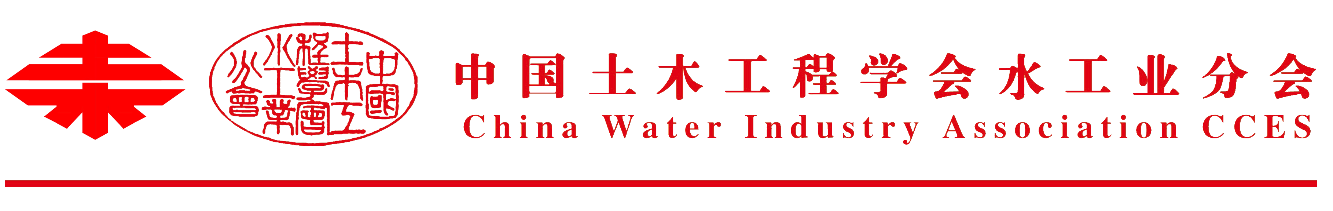 各有关单位和参会人员：经研究，原定于2021年8月5-6日在苏州举办的第五届“水业大讲堂”（以下简称“大讲堂”）改期至2021年10月20-21日在东莞会展国际大酒店举办。本次大讲堂将聚集水行业实现“碳达峰、碳中和”的目标与愿景，研讨污水资源化利用和水行业实现双碳目标的路径和技术，推进我国水系统绿色升级的创新与实践，提升行业“面向世界科技前沿、面向国家重大需求”的能力。大讲堂以“构建绿色水系统、助力实现碳中和”为主题，邀请国内外相关专家与我国水行业主管部门、规划设计、技术研发、运营管理和设备制造等领域的广大技术人员进行面对面的交流和研讨，教学相长。相关会议事项通知如下：1.  组织机构主办单位：中国土木工程学会水工业分会承办单位：清华大学环境学院清华苏州环境创新研究院北京市市政工程设计研究总院有限公司《中国给水排水》杂志社有限公司赞助单位：北控水务集团有限公司山东龙泉管道工程股份有限公司支持媒体：给水排水AQUA - Water Infrastructure, Ecosystems and Society2. 参会及报名会议时间：2021年10月20日全天报到，21日专家授课和交流。会议地点：广东·东莞会展国际大酒店·三楼如意厅参会人员每人缴纳会议费1200元，含参会许可、会议资料、场地租用费等，会议费由《中国给水排水》杂志社有限公司收取并开具发票。与会人员交通住宿费自理。因会场有限，参会人员限300人。会议费缴纳方式分为银行转账和现场缴费，需要现场或者提前领到发票的参会代表，请提前将会务费汇款到杂志社。（1）银行转账户名：《中国给水排水》杂志社有限公司开户行：建行天津河西支行 账号：1200 1635 4000 5251 9625汇款备注：水业论碳+参会人员姓名+单位（2）现场缴费请于签到处进行缴费，现场缴费只接受现金支付，不接受刷卡等缴费形式。注：“水业大讲堂”会议期间将在东莞会展国际大酒店同期举办《中国给水排水》2021年污水处理厂提标改造（污水处理提质增效）高级研讨会(第五届)、排水管网大会（水环境综合治理）、污水资源化利用（再生水利用）大会，“水业大讲堂”报名参会人员可凭参会证参加以上会议，不再另行收费。3. 住宿及交通会场酒店：东莞市会展国际大酒店（广东省东莞市新城区中心会展北路1号），豪华双床房、豪华大床房均为388元/天（单人入住含单早，双人入住含双早），住宿费用自理。酒店房间紧张，请将预定住房费用汇款至：金晟 6217 9002 0000 4602 885 中国银行天津分行 汇款备注：水业论碳+参会人员姓名+单位交通：（1）飞机深圳宝安机场：东莞会国际大酒店距离深圳宝安机场约60公里，打车大约200元左右，深圳宝安机场有直达东莞的机场大巴，票价50元/人（本次会议深圳宝安机场，会务组拟定20日报到当天派大巴定时接机）。广州白云机场：东莞会国际大酒店距离广州白云机场约90公里，打车大约300元左右，广州白云机场有直达东莞的机场大巴，票价72元/人。 （2）高铁东莞虎门高铁站：东莞会国际大酒店距离东莞虎门高铁站约20公里，打车大约70元左右。东莞站：东莞会国际大酒店距离东莞站约15公里，打车大约50元左右。4. 联系方式王领全  13752275003 wanglingquan88@163.com吴  雪  15110209520 xuewu@tsinghua.edu.cn孙铃焱  15910275147 lingyan.sun@tsinghua-riet.com中国土木工程学会水工业分会2021年9月18日中国土木工程学会水工业分会水业大讲堂参会回执请参会人员认真填写回执后，于2021年10月18日前传真或E-mail传回，以便提前安排住宿。传真：022-27835592 E-mail：wanglingquan88@163.com 附：部分演讲嘉宾戴晓虎		同济大学环境科学与工程学院教授			报告题目：我国污泥安全处理处置与资源化技术发展历程、现状与展望黄  鸥	北京市政工程设计研究总院（集团）有限公司专业总工程师		报告题目：基于再生水厂出水标准的碳排放分析雷晓玲	重庆市科学技术研究院低碳与生态环保研究中心主任	报告题目：生态文明建设助力碳达峰、碳中和路径探索李  涛		国际水协会(IWA)全球水务科技信息总监			报告题目：迈向未来的城市可持续水系统冒建华		北控水务集团有限公司副总裁			报告题目：再生水分质利用的减污-降碳协同效应孙德智		北京林业大学教授			报告题目：城市污水处理温室气体排放特征和减排策略王佳伟		北京排水集团科技研发中心主任			报告题目：高级厌氧消化在北京的应用效果与碳减排效益徐  明		密西根大学环境与可持续发展学院教授			报告题目：碳中和与生命周期思想张  悦	中国土木工程学会水工业分会理事长		报告题目：COD & CO2—双重挑战与协同减排王  灿    清华大学环境学院教授	报告题目：碳中和技术路径与产业影响（发言专家名单持续更新中）单位邮 编地址姓名性别部门职务电话手机E-mailE-mailE-mail是否住宿房间类型和数量汇款方式可提前汇会务费收款单位：《中国给水排水》杂志社有限公司开户行：建行天津河西支行账号：1200 1635 4000 5251 9625纳税人识别号：91120103103370821H注册地址、单位联系电话：天津市河西区气象台路99号 022-27836823可提前汇会务费收款单位：《中国给水排水》杂志社有限公司开户行：建行天津河西支行账号：1200 1635 4000 5251 9625纳税人识别号：91120103103370821H注册地址、单位联系电话：天津市河西区气象台路99号 022-27836823可提前汇会务费收款单位：《中国给水排水》杂志社有限公司开户行：建行天津河西支行账号：1200 1635 4000 5251 9625纳税人识别号：91120103103370821H注册地址、单位联系电话：天津市河西区气象台路99号 022-27836823可提前汇会务费收款单位：《中国给水排水》杂志社有限公司开户行：建行天津河西支行账号：1200 1635 4000 5251 9625纳税人识别号：91120103103370821H注册地址、单位联系电话：天津市河西区气象台路99号 022-27836823可提前汇会务费收款单位：《中国给水排水》杂志社有限公司开户行：建行天津河西支行账号：1200 1635 4000 5251 9625纳税人识别号：91120103103370821H注册地址、单位联系电话：天津市河西区气象台路99号 022-27836823可提前汇会务费收款单位：《中国给水排水》杂志社有限公司开户行：建行天津河西支行账号：1200 1635 4000 5251 9625纳税人识别号：91120103103370821H注册地址、单位联系电话：天津市河西区气象台路99号 022-27836823可提前汇会务费收款单位：《中国给水排水》杂志社有限公司开户行：建行天津河西支行账号：1200 1635 4000 5251 9625纳税人识别号：91120103103370821H注册地址、单位联系电话：天津市河西区气象台路99号 022-27836823可提前汇会务费收款单位：《中国给水排水》杂志社有限公司开户行：建行天津河西支行账号：1200 1635 4000 5251 9625纳税人识别号：91120103103370821H注册地址、单位联系电话：天津市河西区气象台路99号 022-27836823可提前汇会务费收款单位：《中国给水排水》杂志社有限公司开户行：建行天津河西支行账号：1200 1635 4000 5251 9625纳税人识别号：91120103103370821H注册地址、单位联系电话：天津市河西区气象台路99号 022-27836823可提前汇会务费收款单位：《中国给水排水》杂志社有限公司开户行：建行天津河西支行账号：1200 1635 4000 5251 9625纳税人识别号：91120103103370821H注册地址、单位联系电话：天津市河西区气象台路99号 022-27836823请选择发票种类及填写信息请填写发票信息，以便给您开具发票增值税电子普票：发票抬头：                      税号：                         接收电子发票邮箱：                  增值税专票：发票抬头：                        税号：                            开户行及账号                         详细地址和电话                      请填写发票信息，以便给您开具发票增值税电子普票：发票抬头：                      税号：                         接收电子发票邮箱：                  增值税专票：发票抬头：                        税号：                            开户行及账号                         详细地址和电话                      请填写发票信息，以便给您开具发票增值税电子普票：发票抬头：                      税号：                         接收电子发票邮箱：                  增值税专票：发票抬头：                        税号：                            开户行及账号                         详细地址和电话                      请填写发票信息，以便给您开具发票增值税电子普票：发票抬头：                      税号：                         接收电子发票邮箱：                  增值税专票：发票抬头：                        税号：                            开户行及账号                         详细地址和电话                      请填写发票信息，以便给您开具发票增值税电子普票：发票抬头：                      税号：                         接收电子发票邮箱：                  增值税专票：发票抬头：                        税号：                            开户行及账号                         详细地址和电话                      请填写发票信息，以便给您开具发票增值税电子普票：发票抬头：                      税号：                         接收电子发票邮箱：                  增值税专票：发票抬头：                        税号：                            开户行及账号                         详细地址和电话                      请填写发票信息，以便给您开具发票增值税电子普票：发票抬头：                      税号：                         接收电子发票邮箱：                  增值税专票：发票抬头：                        税号：                            开户行及账号                         详细地址和电话                      请填写发票信息，以便给您开具发票增值税电子普票：发票抬头：                      税号：                         接收电子发票邮箱：                  增值税专票：发票抬头：                        税号：                            开户行及账号                         详细地址和电话                      请填写发票信息，以便给您开具发票增值税电子普票：发票抬头：                      税号：                         接收电子发票邮箱：                  增值税专票：发票抬头：                        税号：                            开户行及账号                         详细地址和电话                      请填写发票信息，以便给您开具发票增值税电子普票：发票抬头：                      税号：                         接收电子发票邮箱：                  增值税专票：发票抬头：                        税号：                            开户行及账号                         详细地址和电话                      